A nurse is caring for a female client in a provider's office. Exhibit 1 Emibit 2 Ex’ribi: 3 Nurses' Notes 0900: The client is being seen in the office. The client reports feeling fatigued and having a heavy menstrual cycle the past year. Upon assessment, the client's conjunctiva and mucosal membranes are pale. Provider notified and laboratory samples to be drawn. 2 Days Later: Provider reviewed laboratory results and prescription written.Laboratog Results 0930: Ferritin 7 lemL (10 to 150 ng/mL) Iron 45 mcg/dL (60 to 160 mcg/dL) Hemoglobin 8.5 g/dL (12 to 16 g/dL)A nurse is caring for a female client in a provider's office. Ermib't'i Exhibit 2 Exhibit3 Provider Prescrim 2 Days Later: Ferrous Sulfate 325 mg PO every Qwer day. To summarize the understanding based on standard advice for Ferrous Sulfate:No understandingUnderstandingUnderstandingNo understanding (this is a normal side effect, not typically a concern unless there are other symptoms)Understanding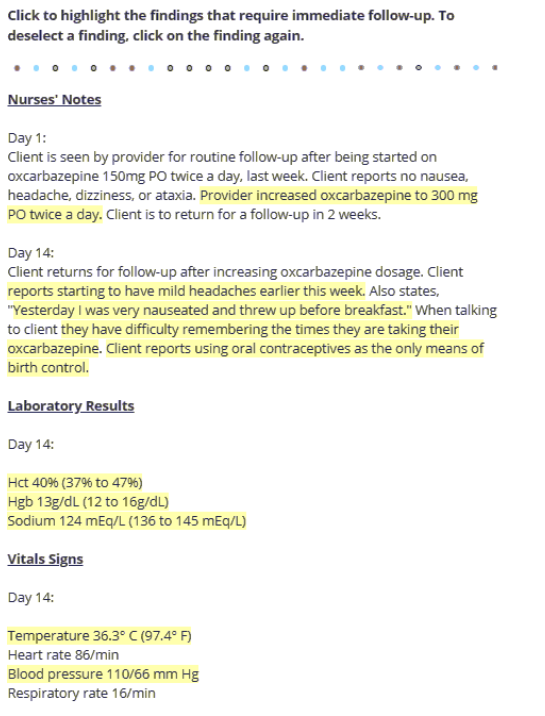 A nurse is caring for a female client in a provider's office. Exhibit 1 Emibit 2 Ex’ribi: 3 Nurses' Notes 0900: The client is being seen in the office. The client reports feeling fatigued and having a heavy menstrual cycle the past year. Upon assessment, the client's conjunctiva and mucosal membranes are pale. Provider notified and laboratory samples to be drawn. 2 Days Later: Provider reviewed laboratory results and prescription written.Laboratog Results 0930: Ferritin 7 lemL (10 to 150 ng/mL) Iron 45 mcg/dL (60 to 160 mcg/dL) Hemoglobin 8.5 g/dL (12 to 16 g/dL)A nurse is caring for a female client in a provider's office. Ermib't'i Exhibit 2 Exhibit3 Provider Prescrim 2 Days Later: Ferrous Sulfate 325 mg PO every Qwer day.AnswerThe image shows a client education form where a nurse is evaluating a patient's understanding of medication instructions. The form presents a series of statements related to medication use, and the nurse must assess whether the patient shows an understanding of the teaching provided.The medication in question is Ferrous Sulfate, commonly prescribed for iron deficiency anemia, as indicated by the lab results showing low levels of ferritin, iron, and hemoglobin. The instructions would generally be related to the optimal absorption and side effects of iron supplements.Based on typical guidelines for iron supplementation:"I should rinse my mouth after taking this medication." This statement is not commonly associated with iron supplement education. It doesn't demonstrate understanding or misunderstanding specific to the medication, so it may not be applicable."I should avoid taking antacids while on this medication." Understanding. Iron supplements like ferrous sulfate should not be taken with antacids because antacids can decrease iron absorption."I should take my medication on an empty stomach." Understanding. Iron is best absorbed on an empty stomach; however, it can cause gastrointestinal upset, so some patients may need to take it with food."If I experience black stools, I should notify my provider." No understanding. While black stools can be alarming, they are a common side effect of iron supplements due to unabsorbed iron and do not usually necessitate contacting a healthcare provider unless accompanied by other symptoms like abdominal pain or blood."I should take this medication with orange juice." Understanding. Vitamin C, found in orange juice, can increase the absorption of iron.To summarize the understanding based on standard advice for Ferrous Sulfate:No understandingUnderstandingUnderstandingNo understanding (this is a normal side effect, not typically a concern unless there are other symptoms)Understanding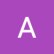 A nurse is caring for a female client in an outpatient clinic. Exhibit 1 Emmi: 2 Ex‘ribi: 3 Vital Siglfi Day 1: Temperature 36.9° C (98.4° F) Heart rate 78/min Blood pressure 118/76 mm Hg Respiratory rate 18/min % Day 14: Temperature 363" C (97.4° F) Heart rate 86/min Blood pressure 110/66 mm Hg Respiratory rate 16/minNurses' Notes Day 1: Client is seen by provider for routine follow-up after being started on oxcarbazepine 150 mg PO twice a day. last week. Client reports no nausea, headache. dizziness. or ataxia. Provider increased oxcarbazepine to 300 mg PO twice a day. Client is to return for a follow-up in 2 weeks. Day 14: Client returns for follow-up after increasing oxcarbazepine dosage. Client reports starting to have mild headaches earlier this week. Also states. "Yesterday I was very nauseated and threw up before breakfast." When talking to client they have difficulty remembering the times they are taking their oxcarbazepine. Client reports using oral contraceptives as the only means of birth control. I\3 Laboratog Results Day 1: HCt 41% (37% to 47%) Hgb 14g/dL (12 to 163/dL) Sodium 140 mEq/L(136to 145 mEq/L) Day 14: HCt 40% (37% to 47%) Hgb 13g/dL (12 to 16g/dL) Sodium 124 mEq/L (136 to 145 mEq/L)AnswerThe findings that require immediate follow-up are the client's symptoms and laboratory results on Day 14. The client's reported nausea and vomiting, along with difficulty remembering when to take medication, may indicate issues with medication adherence or side effects from the increased dosage of oxcarbazepine. Additionally, the decrease in sodium levels to 124 mEq/L from a previously normal value could suggest the development of hyponatremia, a known side effect of oxcarbazepine. This electrolyte imbalance can be serious and warrants prompt medical attention.Please bold phrases to highlightAnswerClient's symptoms and laboratory results on Day 14
Nausea and vomiting
Difficulty remembering when to take medication
Decrease in sodium levels to 124 mEq/L
Potential development of hyponatremia
Side effects from increased dosage of oxcarbazepine
Prompt medical attention requiredAnswerClient reports starting to have mild headaches earlier this week. Also states, "Yesterday I was very nauseated and threw up before breakfast." When talking to client they have difficulty remembering the times they are taking their oxcarbazepine. Client reports using oral contraceptives as the only means of birth control.Laboratory Results
Day 14:
Hct 40% (37% to 47%)
Hgb 13g/dL (12 to 16g/dL)
Sodium 124 mEq/L (136 to 145 mEq/L)HiglightAnswerHighlighted selections from the provided text:"Yesterday I was very nauseated and threw up before breakfast.""When talking to client they have difficulty remembering the times they are taking their oxcarbazepine.""Client reports using oral contraceptives as the only means of birth control.""Sodium 124 mEq/L (136 to 145 mEq/L)"A nurse is preparing to administer a medication to a client. Using the rights of medication administration. which of the following actions should the nurse take to ensure the right medication is administered to the client? 0 O O O O O 0 O O O C O O O O O O O O O O O O O O O O O O O O 0 Document the full name of the prescribed medication after administration. 0 Use two client identifiers prior to administering the medication. 0 Verify a written order with the medication administration record. 0 Ask another nurse to check the medication dosage prior to administration. AAnswerTo ensure the right medication is administered to the client, the nurse should:Use two client identifiers prior to administering the medication.A nurse is assessing a client who has a prescription for cefaclor. Which of the following findings should the nurse recognize as an indication of an allergic reaction? 0 0 O O O 0 0 0 O O O O O O O O O O O O O O O O O O O O O O O O Pruritus O slurred speech 0 Tremor O Hematuria l\AnswerAn indication of an allergic reaction to cefaclor would be:PruritusA nurse is reviewing the laboratory data of a client who is receiving filgrastim. Which of the following laboratory values should the nurse monitor to evaluate the effectiveness of the treatment? 0 O O I I O O O O O O O O O O I O O O O O O O O O O O O O O O O wsc count 0 SUN 0 lNR 0 Potassium levelAnswerTo evaluate the effectiveness of filgrastim treatment, the nurse should monitor the:WBC countA nurse is assessing a client who has started taking theophylline. Which of the following client findings should indicate to the nurse that the medication is effective? 0 O O O I O O O O O O O O O O O O O O O O O O O O O O O O O 0 Increased level of consciousness O Decreased wheezing O Decreased urine output 0 Increased blood pressureAnswerThe finding that should indicate to the nurse that theophylline is effective is:Decreased wheezingA nurse is caring for a client who has received propofol during a colonoscopy. The nurse should monitor for which of the following as an adverse effect of the medication? 0 O O O O O O O O O O O O O O O O O O O O O O O O O O O O O O 0 Increase in bowel function 0 Increase in heart rate Q Decrease in respiratory rate Q Decrease in body temperature rs.AnswerThe nurse should monitor for a:Decrease in respiratory rateA nurse is caring for a client who develops an anaphylactic reaction to IV antibiotic administration. After assessing the client's respiratory status and stopping the medication infusion. which of the following actions should the nurse take next? 0 O O O O O O O O O O O O O O O O O O O O O O O O O O O O O O 0 Replace the infusion with 0.9% sodium chloride. 0 Administer epinephrine IM. 0 Give diphenhydramine IM. 0 Elevate the client's legs and feet.AnswerThe nurse should:Administer epinephrine IM.A nurse is preparing to administer an influenza vaccine into a client's deltoid muscle. Which of the following actions should the nurse take? . o o... 0000 o o . .o . .o . .o o .o . .o . .o o O Instruct the client to extend their elbow prior to administration. 0 Use a 2-inch needle to administer the medication. 0 Insert the needle at a 90° angle. 0 Aspirate after inserting the needle. rAnswerThe nurse should:Insert the needle at a 90° angle.A nurse is caring for a client who is receiving ondansetron IV. Which of the following findings is an indication that the ondansetron is effective? . o o... 0000 o o . oo . .o . .o o .o o .o . .o . . 0 Absence of peripheral neuropathy O Decreased nausea 0 Reduced dizziness 0 Increased urinary output I\AnswerThe indication that ondansetron is effective is:Decreased nausea.A nurse is caring for a client who has a gonococcal infection and has been prescribed an IM injection of ceftriaxone. The client refuses the medication because they are afraid of needles. Which of the following responses should the nurse make? C O O O O O O O O O I O O O O O O O O O I I O O O O O O O O O "Refusing the injection means  will not get better." 0 "I will discuss other treatments options with r provider." 0 " must take this medication because there is no other option to treat this infection." 0 " should not feel anything more than a minor sting from the injection." I\AnswerThe nurse should respond with:"I will discuss other treatment options with r provider."A nurse is preparing to administer a scheduled dose of warfarin to a client. Which of the following laboratory tests should the nurse review prior to administration? 0 0 o O C 0 0 o o O C O O O O O O O O O O O O O O O O O O O O Q Total iron-binding capacity 0 wbc 0 PTT 0 PT2 / 2AnswerThe nurse should review the:PT (Prothrombin Time).A nurse is caring for a client who is taking digoxin to treat heart failure. Which of the following factors predisposes this client to developing digoxin toxicity? 0 O O O I O O O O O O O O O O O O O O O O O O O O O O O O O 0 Taking a highceiling diuretic 0 Taking an HMG CoA reductase inhibitor 0 Having a 10-year history of COPD 0 Having a prolapsed mitral valveAnswerThe factor that predisposes the client to developing digoxin toxicity is:Taking a high-ceiling diuretic.A nurse is planning care for a group of clients. Which of the following client's medications should be monitored by the nurse for hearing loss related to a medication interaction? 0 O O O O O O O O O O O O O O O O O O O O O O O O O O O O O O O Furosemide and amikacin O Digoxin and levothyroxine O Losartan and atorvastatin O Propranolol and raloxifeneAnswerThe nurse should monitor for hearing loss related to a medication interaction in the client taking:Furosemide and amikacin.A nurse is preparing to administer regular insulin to a client. Which of the following actions should the nurse plan to take? . o o . o o o o o o o . o o . . o . . o . . o . o o 0 Roll the vial to mix the particulate matter within the suspension. 0 Draw up the insulin with a U-SOO syringe. O Administer the injection IM. 0 Verify the dosage with another nurse.AnswerThe nurse should plan to:Verify the dosage with another nurse.A nurse is assessing a client who is taking warfarin. Which of the following findings should the nurse identify as the priority to report to the provider? 0 O O O O O O O O O I O O O O O O O O O O I O O O O O O O O O Abdominal cramping 0 Hair loss 0 Melena O FeverAnswerThe nurse should identify melena as the priority to report to the provider.A nurse is reviewing the medication administration record for a client who has cancer and is receiving morphine via a PCA pump. Which of the following prescriptions should the nurse clarify with the provider? I o O O C O o O O o O O O O O O O O O O O O O O O O I O O O O Ondansetron O Acetaminophen O Nalbuphine O Insulin glargineAnswerThe nurse should clarify the prescription for Nalbuphine with the provider.A nurse is preparing to administer a subcutaneous injection of heparin to a client. Which of the following actions should the nurse plan to take? . o o... 0000 o o . .o . oo o .o o .o o .o . .o . . O Monitor INR levels. 0 Aspirate before administering the medication. 0 Vlflthhold the medication for an elevated platelet count. O Validate the dosage with a second nurse.AnswerThe nurse should plan to:Validate the dosage with a second nurse.A nurse is taking a medication history from a client who has a new prescription for levothyroxine. The nurse should instruct the client to wait 4 hr after taking levothyroxine before taking which of the following supplements? O 0 O O O 0 O O O O C O O O O O O O O O O O O O O O O O O O O O Ginkgo biloba O Wtamin c 0 Calcium 0 ZincAnswerThe nurse should instruct the client to wait 4 hours after taking levothyroxine before taking:Calcium.A nurse is caring for a client who is receiving parenteral nutrition and identifies that the client has hypoglycemia. Which of the following actions should the nurse take? I O O O O o O O O O C O O O O O O O O O O O O O O O I O O O O 0 Warm formula to room temperature. 0 Obtain arterial blood gasses. O Discontinue the infusion. O Administer IV dextrose.AnswerThe nurse should:Administer IV dextrose.A nurse is assessing a client who is taking phenelzine and reports eating aged cheese. Which of the following is a manifestation of an interaction between the medication and the food? I o O O C O o O O O O O O O O O O O O O O I O O O O I O O O O O Somnolence O Diarrhea 0 Hypertension O BradycardiaAnswerA manifestation of an interaction between phenelzine and aged cheese is:Hypertension.A nurse is assessing a client who has received oxycodone. The nurse notes that the client's respiratory rate is 8/min. The nurse should identify that which of the following is the pathophysiology for the client's respiratory rate? 0 O O O O O O O O O O O O O O O O O O O O O O O O O O O O O I O Oxycodone promotes vasodilation of cranial arteries. 0 Oxycodone blocks the sodium channel suspending nerve conduction. O Oxycodone causes central nervous system depression. 0 Oxycodone inhibits prostaglandin synthesis. |\AnswerThe nurse should identify that the pathophysiology for the client's respiratory rate is:Oxycodone causes central nervous system depression.A nurse is teaching a client who has a new prescription for captopril. Which of the following information should the nurse include in the teaching? 0 O 00. 0000 O O 0 00 O 00 0 00 0 00 O 00 o 00 O O 0 "Monitor r pulse rate before taking medication." 0 "Increase the amount of sodium in r diet." 0 "Take a daily potassium supplement." 0 "Exercise caution when changing positions."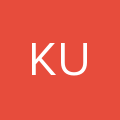 A nurse is teaching a client who has a new prescription for captopril. Which of the following information should the nurse include in the teaching? 0 O 00. 0000 O O 0 00 O 00 0 00 0 00 O 00 o 00 O O 0 "Monitor r pulse rate before taking medication." 0 "Increase the amount of sodium in r diet." 0 "Take a daily potassium supplement." 0 "Exercise caution when changing positions." I\AnswerAnswerWhen providing teaching for a client with a new prescription for captopril, which is an angiotensin-converting enzyme (ACE) inhibitor commonly used to treat hypertension and certain types of heart failure, it's important to include the following advice:"Monitor r blood pressure regularly." (It's more common to monitor blood pressure than pulse with captopril, but this instruction isn't listed in the provided options. Monitoring pulse is important but for captopril, blood pressure is a direct indicator of the medication's effect.)"Exercise caution when changing positions." This is because captopril can cause hypotension, especially after the first dose, and patients can be prone to dizziness or fainting when moving from a lying or sitting position to a standing position (known as orthostatic hypotension).The instruction to "Increase the amount of sodium in r diet" is not typically advised because captopril is often used to control high blood pressure, and increased sodium intake can counteract the effects of the medication by increasing blood pressure.Taking a daily potassium supplement is also not routinely recommended without first consulting a healthcare provider, as ACE inhibitors can increase serum potassium levels. Patients on captopril should have their potassium levels monitored, and supplements should only be taken if advised by a healthcare provider.Therefore, from the provided options, "Exercise caution when changing positions" is the most appropriate information to include in the teaching for a client starting on captopril.Please provide one correct answer and no rationalesAnswerAnswer"Exercise caution when changing positions."A nurse is reviewing a client's medical history before administering a new prescription for atropine. Which of the following client conditions is contraindicated? C O 0 O C O O O 0 O O O O O O O O O O O O O O O O O O 0 O O O Diarrhea O Diverticulitis O Glaucoma O BronchospasmsAnswerAnswerGlaucoma.A nurse is assessing a client who has heart failure and is taking furosemide. Which of the following findings should indicate to the nurse that the client is experiencing fluid volume deficit? O O O I C O O O O O O O O O O O O O O O O O O O O O O O O O O 0 Elevated hematocrit level 0 Shortnas of breath 0 Weight gain 0 Distended neck veins is.AnswerAnswerElevated hematocrit level.A nurse is preparing to titrate a continuous nitroprusside infusion for a client. The nurse should plan to titrate the infusion according to which of the following assessments? I O O O O O O O O O C O O O O O O O O O O O O O I O O O O O O O Urine output 0 Stroke volume 0 Blood pressure 0 Cardiac outputAnswerAnswerBlood pressure.A nurse is assessing an adult client who is receiving morphine via continuous IV infusion. The nurse should identify that which of the following is the priority finding? 0 o 000 0000 o O o 00 o oo o oo o oo o oo o 00 o o O Respirations deep at a rate of 10/min 0 Blood pressure 90/60 mm Hg 0 Urinary output of 20 mL within 1 hr 0 Vomiting 30 mL of fluidAnswerAnswerRespirations at a rate of 10/min.A nurse in an emergency department is administering naloxone to a client who is experiencing opioid toxicity. Following administration of the medication, which of the following should the nurse assess first? I O O I O O O O O O O O O O O O O O O O O O O O O O O O O O I O Breath sounds 0 Heart rate 0 Blood pressure 0 Pain levelAnswerAnswerBreath sounds.A nurse is receiving a verbal phone prescription from a provider during an emergency. Which of the following actions should the nurse take? . o 00. 0000 o . . oo . .o . .o . .o . .o . .o . 0 Tell the provider that verbal prescriptions are not accepted. 0 Use trailing zeros for prescription clarification. 0 Use shorthand when transcribing. 0 Repeat the prescription to the provider.AnswerAnswerRepeat the prescription to the provider.A nurse is caring for a group of clients. Which of the following situations requires an incident report? 0 O O O I O O O O O O O O 0 O O O O O O O I 0 O A client receives their meal tray 20 min late. 0 A client vomits after receiving an oral medication. 0 A client receives their insulin 1 hr before scheduled. O A client experiences a seizure.AnswerAnswerA client receives their insulin 1 hr before scheduled.A nurse is reviewing laboratory results for a client who is receiving [V furosemide. Which of the following results indicates a therapeutic response to the medication? 0 O O O O O O O O O O O O O O O O 0 O O O O O O O O O O O O O O Decreased liver enzymes 0 Increased calcium level 0 Increased serum sodium level 0 Decreased urine specific gravityAnswerAnswerDecreased urine specific gravity.A nurse is preparing to administer a medication to a client for the first time and needs to know about potential food and medication interactions. Which of the following actions should the nurse take? 0 O O O I O O O O O O O O O O O O O O O O O O O O O O O O O O Q Have the client take the medication on an empty stomach to avoid interactions. 0 Ask another nurse if they are aware of potential interactions. 0 Consult a drug reference guide for possible interactions. 1} 0 Check the client’s medical record for medication and food interactions.AnswerAnswerConsult a drug reference guide for possible interactions.A nurse is developing a teaching plan for an older adult client who has a new prescription for insulin glargine. Which of the following expected outcomes should the nurse include in the plan? 0 o 000 0000 O O o .0 o oo o oo o .0 o .0 o oo o O The client will use the deltoid muscle as an injection site. 0 The client will administer insulin glargine before each meal. 0 The client will wear his reading glasses when drawing up a dose of insulin glargine. O The client will take an additional dose of insulin glargine prior to exercise.AnswerAnswerThe client will wear his reading glasses when drawing up a dose of insulin glargine.A nurse is preparing to mix short-acting insulin with NPH insulin from two vials. Which of the following actions should the nurse take? 0 O 0.. 0000 O O 0 00 O 00 O .0 O 00 O 00 o .0 0 Ensure the NPH insulin is drawn into the syringe first. 0 Use two separate syringes to mix the insulin. 0 Administer the insulin within 20 min of preparing it. Q Inject air into the vial to withdraw the short-acting insulin.AnswerAnswerInject air into the vial of NPH insulin before withdrawing the short-acting insulin.A nurse is preparing to transcribe a prescription for a client that reads "ondansetron 8 mg by mouth every 12 hr PRN." Which of the following parts of the prescription should the nurse clarify with the provider? 0 0 O O C O 0 O O O O O O O O O O O O O O O O O O O O O O O 0 Dose 0 Route 0 Reason 0 FrequencyAnswerAnswerReasonA home care nurse is teaching a client about safe medication disposal. Which of the following instructions should the nurse include? . o 000 0000 o . . .o . .o . .o . .o . .o . .o 0 "Return expired medication to the pharmacist." 0 "Pour expired medication tablets into a waste basket." 0 "Crush expired medication tablets and rinse them down the sink." 0 "Discard expired medication down the toilet."AnswerAnswer"Return expired medication to the pharmacist."A nurse is preparing to administer a hazardous IV medication to a client. Which of the following actions should the nurse take? 0 O O O O O O O O O O 0 O O O 0 O O 0 O o O O O o O O I O Administer the medication while wearing protective footwear. 0 Wear gloves when handling the medication. 0 Wear an N95 respiratory mask when administering the medication. 0 Administer the medication in a negative pressure room.AnswerAnswerWear gloves when handling the medication.A nurse is planning to administer a prefilled syringe of enoxaparin to a client. Which of the following actions should the nurse take? 0 O 0.. 000° 0 O 0 00 O .0 o 00 o .0 o 00 o 00 O Administer the medication into the anterolateral or posterolateral abdominal area. 0 Hold the skin taut at the injection site while administering the medication. 0 Expel the air bubble from the syringe prior to administering the medication. 0 Massage the injection site after administering the medication.AnswerAnswerAdminister the medication into the anterolateral or posterolateral abdominal area.A nurse is caring for a client who has an infection and has been taking penicillin. Which of the following statements by the client should the nurse identify as the priority to report to the provider? 0 O O O O O O O 0 O O O O O O O O O O O O O O O O O O O O O O Q "My skin feels itchy all over." 0 "I am having diarrhea." O "I am having trouble swallowing." O "l have vomited several times."AnswerAnswer"I am having trouble swallowing."A nurse is providing teaching to a client who has anxiety disorder and a new prescription for buspirone. Which of the following statements should the nurse include in the teaching? 0 O O O O O 0 O O O C O O O O O O O O O O O O O O O I O O O O O ”This medication can increase r risk for infection." 0 ”This medication is generally taken for less than a year." 0 "Take an extra dose of the medication during times of increased anxiety." 0 'This medication might turn r urine orange."AnswerAnswer"This medication is generally taken for less than a year."A nurse is providing teaching to a client who has a prescription for total parenteral nutrition (TPN). Which of the following information should the nurse include in the teaching? 0 o 000 0000 O o o .0 o oo o oo o .0 0 IO 0 oo o o Q " require TPN because r glucose is too high." Q " will receive TPN for the next 6 months." Q " will receive TPN through a central vein." Q " require TPN because  have a low platelet count."AnswerAnswer" will receive TPN through a central vein."A nurse is caring for a client who is receiving diazepam for moderate (conscious) sedation. Which of the following actions should the nurse take to assess for an adverse reaction to the medication? 0 O O I O O O O O O O O O O O O O O O O O O O O O O O O O O O 0 Monitor the client for seizure activity. 0 Auscultate the client's bowel sounds. 0 Monitor the client's oxygen saturation. 0 Check the client's urinary output.AnswerAnswerMonitor the client's oxygen saturation.A nurse is caring for a client who is receiving phenytoin. Which of the following conditions should the nurse identify as an indication for this medication? 0 O O O O O O O O O O O O O O O O O O O O O O O O O O O O O O Seizures O Kidney transplant 0 Endocarditis 0 Liver failureAnswerAnswerSeizures.A nurse is assessing a client who has septic shock and is receiving dopamine by continuous IV infusion. Which of the following findings indicates that the nurse should increase the rate of infusion? C O O O O O O O O O O O O O O O O O O O O O O O O O O O O O O 0 Chest pain 0 Extravasation O Headache O HypotensionAnswerAnswerHypotension.A nurse is caring for a client who is receiving high-dose metoclopramide. The nurse should monitor the client for which of the following adverse effects? 0 O O O C O O O O O O O O O O O O O O O O O O O O O O O O O O 0 Dry cough 0 Tardive dyskinesia 0 Black stools 0 Oral candidiasisAnswerAnswerTardive dyskinesia.1kg is 2.2 lbs . A nurse is preparing to administer filgrastim 5 mcglkglday subcutaneous to a client who weighs 143 lb. How many mcg should the nurse administer per day? (Round the answer to the nearest whole number. Use a leading zero ifit applies. Do not use a trailing zero.)AnswerAnswerThe nurse should administer 325 mcg of filgrastim per day. ​​A nurse is caring for a child who has cerebral palsy and a prescription for baclofen. Which of the following findings indicates the medication is effective? 0 0 O O O 0 O O O O O O O O O O O O O O O O O O O O O O O O O 0 Increase in appetite O Decrease in anxiety 0 Decrease in spasticity 0 Increase in energyAnswerAnswerDecrease in spasticity.A nurse is providing teaching to a client about how to self-administer subcutaneous injections of enoxaparin. Which of the following instructions should the nurse include? 0 0 O O O 0 O 0 O O I O O O O O O O O O O O O O O O O O O O O 0 "Release the skin fold before injecting the medication." 0 "Rub the site after injecting the medication." 0 "Ensure that the air bubble remains in the syringe." O "Inject the medication into the lateral thigh."AnswerAnswer"Ensure that the air bubble remains in the syringe."A nurse accidently administers metformin instead of metoproloi to a client. Which of the following actions should the nurse take? 0 o 00. 0000 O o O 00 O 00 o .0 O .0 O .0 o .0 O Obtain the client's HDL level. O Monitor the client's thyroid function levels. 0 Check the client’s glucose level. O Collect the client’s uric acid level.AnswerAnswerCheck the client’s glucose level.A nurse is providing teaching to a client who has a new prescription for rifampin. Which of the following statements should the nurse include in the teaching? 0 0 O O O O O O O O O O O O O O O O O O O O 0 O 0 O 0 O O O I Q " can continue to wear soft contact lenses while taking this medication." 0 "r urine will turn orange while  are taking this medication." 0 'This medication will not interfere with the effectiveness of oral contraceptives." Q " should take this medication once each day at bedtime."AnswerAnswer"r urine will turn orange while  are taking this medication."QR nurse is preparing to administer the varicella vaccine to a group of clients. The nurse should identify which of the following clients as having a contraindication for receiving this immunization? O O O O O O O O O O O O O O O O O O O O O O O O O O O O O O O O A client who has AIDS 0 A child who recently received the human papillomavirus vaccine 0 An older adult client living in a long-term care facility 0 Ang adult who has an allergy to eggsAnswerAnswerA client who has AIDS.A nurse is assessing a client who is receiving a peripheral iV infusion and notes infiltration of fluid into the tissues surrounding the insertion site. Which of the following actions should the nurse take? 0 0 O O O 0 O 0 O O O O O O O O O O O O O O O O O O O O 0 O O O Elevate the extremity. 0 Slow the infusion rate. 0 Apply pressure to the IV site. 0 Flush the IV catheter.AnswerAnswerElevate the extremity.A nurse is preparing to administer total parenteral nutrition to a client. Which of the following actions should the nurse take? . o o . . o o o o o o . o o . . o . . o . . o . . o . 0 Check the client’s WBC count daily. 0 Obtain the client's weight three times a week. 0 Change the solution every 36 hr. 0 Keep the solution refrigerated until 1 hr before infusion. i}AnswerAnswerObtain the client's weight three times a week.A nurse is planning to administer a controlled substance to a client who is experiencing pain. Which of the following actions should the nurse plan to take first? C 0 O O O O 0 0 O O O O O O O O O O O O O O O O O O O O O O O 0 Compare the amount of medication available to the inventory record. 0 Identify the client using two identifiers. 0 Document the administration of the medication. 0 Remove the medication from the medication dispensing cabinet. hAnswerAnswerIdentify the client using two identifiers.A nurse is reviewing the list of current medications for a client who has a new prescription for nitroglycerin. The nurse should identify that which of the following client medications is contraindicated for use with nitroglycerin? I O O O O O O O O O C O O O O O O O O O O O O O O O O O O O O O Lansoprazole O Sildenafil O Gemfibrozil O DiazepamAnswerAnswerSildenafil.A nurse is teaching a client who has a new prescription for nitroglycerin sublingual tablets for treating angina. Which of the following instructions should the nurse include in the teaching? 9 O O O O O O O O O O O O O O O O O O O O O O O O O O O O O O 0 "Store the tablets in a refrigerator in a plastic container." 0 "Place the tablet under the tongue until dissolved." 0 "Call 911 if pain persists 30 minutes after taking one tablet." 0 "Take a tablet every 10 minutes until the pain subsides."AnswerAnswer"Place the tablet under the tongue until dissolved."A nurse is preparing to administer propranolol to a client. Which of the following should the nurse assess prior to administering this medication? 0 0 00. 0000 O O O .0 O .0 O .0 O .0 O 00 o .0 O O 0 Respiratory rate 0 Pain level 0 Heart rate 0 Temperature .AnswerAnswerHeart rate.A nurse is preparing to administer cefazolin 1 g in 0.9% sodium chloride 100 mL via intermittent IV bolus over 30 min. The drop factor of the manual IV tubing is 15 gtt/mL. The nurse should set the manual IV infusion to deliver how many gttlmin? (Round the answer to the nearest whole number. Use a leading zero if it applies. Do not use a trailing zero.)AnswerAnswerThe nurse should set the manual IV infusion to deliver 50 gtt/min. ​​A nurse is caring for a client who is taking warfarin and reports taking several new herbal supplements. The nurse should identify that which of the following supplements is contraindicated for concurrent use with warfarin? O O O I O O O O O O O O O O O O O O O O O O O O O O O O O O O O Valerian O Probiotics O Coenzyme Q10 0 Ginkgo bilobaAnswerAnswerGinkgo biloba.A nurse is caring for a client who is experiencing severe vomiting. Which of the following medications should the nurse plan to administer? . O 0.. 0000 O O O .0 O 00 O .0 O 00 O .0 O .0 O O Simvastatin O Propafenone O Prochlorperazine O MetforminAnswerAnswerProchlorperazine.A nurse is administering 4 mg of hydromorphone to a client by mouth every 4 hr. The medication is provided as hydromorphone 8 mg per tablet. Which of the following actions is appropriate for the nurse to take? 0 o 000 0000 o O o 00 o oo o oo o oo o oo o 00 o o O Dispose of the remaining medication while another nurse observes. 0 Place the remaining half of the pill in the unit-dose package. 0 Return the remaining medication to the facility's pharmacy. 0 Store the remaining half of the pill in the automated medication dispensing system.AnswerAnswerDispose of the remaining medication while another nurse observes.A nurse is caring for a client who has cirrhosis of the liver and is receiving spironolactone. Which of the following findings indicates that the client is responding to the treatment? 0 O O O C O O O O O O O O 0 O O O O O O O O O O O O O 0 O O O 0 Increased energy 0 Decreased jaundice 0 Increased appetite O Decreased ascitesAnswerAnswerDecreased ascites.A nurse is caring for a client who is receiving digoxin 0.25 mg PO daily. Which of the following findings should the nurse report as a possible indication of digoxin toxicity? 0 O O O O O O O O O O O O O O O O O O O O O O O O 0 O O O O O Constipation 0 Insomnia 0 Yellow vision 0 Memory lossAnswerAnswerYellow vision.A nurse is assessing the vital signs of a client who is taking amiodarone. The nurse should anticipate which of the following findings as an adverse effect of the medication? 0 0 Do. 0000 O O o 00 o oo o oo o oo o oo o oo o o O Bradycardia O Fever 0 Bradypnea 0 HypertensionAnswerAnswerBradycardia.A nurse is preparing to administer heparin subcutaneously to a client. Which of the following actions should the nurse plan to take to minimize bleeding following the injection? 0 o 000 0000 O o o .0 o oo o oo o .0 0 IO 0 oo o o O Grasp skin between thumb and forefinger throughout the injection. 0 Use the Z-track method to administer the medication. O Aspirate the syringe prior to injecting the heparin. O Gently massage the site following the injection.AnswerAnswerGrasp skin between thumb and forefinger throughout the injection.A nurse is providing teaching to a client who has a new prescription for carbamazepine for the treatment of seizures. The nurse should instruct the client to monitor for which of the following adverse effects? 0 O O I C O O O O O O O O O O O O O O O O O O O O O O O O O O O Tachypnea O Blurred vision 0 Metallic taste 0 InsomniaAnswerAnswerBlurred vision.A nurse is caring for a client in a clinic. Exhibit1 Ethibit 2 Exribit3 Nurses' Notes 1000: Client presents to the clinic with regions of headache, lethargy. and sore throat for the past 3 days. Client states, "I have been unable to eat or do anything except lie in bed all day." Client reports taking ibuprofen every 6 hr for the past 3 days for headache and sore throat relief. The nurse notifies the provider of the findings.Vital Sign_s 1000: Temperature 37° C (986° F) Heart rate 86/min Respiratory rate 16/min Blood pressure 126/86 mm HgHistogy and Physical 1015: Client awake. alert. and oriented to person. place. and time. Lung sounds clear and equal bilaterally. Heart rhythm regular. no peripheral edema, capillary refill less than 3 seconds in all extremities. Abdomen soft and nondistended. Client has past medical history of acute myocardial infarction 4 weeks ago. Client is taking warfarin 8 mg PO once daily.AnswerAnswerUpon analyzing the assessment findings, the nurse identifies that the client is at risk for deep vein thrombosis due to the activity level.A nurse is caring for a client in a provider's office. Exhibit 1 Exhibit 2 Exi‘ibi: 3 Nurses' Notes 3 days ago: Client presents with reports of Intermittent spotting between menstrual cycles. Pelvic examination and swabs for sexually transmitted infections obtained by the provider. Medications include a combined oral contraceptive. Today: Client returns to office to discuss results of laboratory testing. Education provided on newly obtained prescriptions. I\A nurse is caring for a client in a provider's office. EiAtnib'ti Exhibit 2 Ex'ribi: 3 Laboratogy Results 1 day ago: Sexually transmitted infection testing positive (Expected: negative) for chlamydia Provider Prescriptions Today: Doxycycline 100 mg PO twice a day for 7 daysWhich of the following statements should the nurse include in the teaching about the new medication? Select the 2 statements the nurse should include in the teaching. 0 o o o o o o o o o o o o o o o C] " should take this medication with dairy products." E] "This medication may cause constipation." I: "It is common to experience headache or blurred vision while taking diis medication." D " should avoid the sun while taking this medication." C] " should use an alternate form of birth control while taking this med@0n."AnswerAnswerThe nurse should include the following statements in the teaching about the new medication:" should avoid the sun while taking this medication."" should use an alternate form of birth control while taking this medication."A nurse is caring for a client in a provider's office. Exhibit1 Exhibit 2 Exhibit 3 Vital Sigrg Day 1: Temperature 362" C (972° F) Respiratory rate 18lmin Heart rate 74/min Blood pressure 118/68 mm Hg SpOZ 96% on room air Day 7: Temperature 369° C (984° F) Heart rate 86/min Respiratory rate 18lmin Blood pressure 98/66 mm Hg SpOZ 97% on room air l:Provider Prescrim Day 1: Levodopa 250 mg/Carbidopa 25 mg 1 tablet daily Day 7: Levodopa 250 mg/Carbidopa 25 mg 2 tablets dailyNurses' Notes Day 1: Client presents for evaluation of neurological changes, including stiffness of lower extremities. and shaking of hands. Client is married, has no known allergies, and no surgical history. Client is a retired airline pilot and the parent of five adult children. Day 7: Client reports having trouble sleeping due to nightmares and states. "I'm not sure this medication is doing what it's supposed to do." Client reports daily nausea. l‘Which of the following statements should the nurse include when teaching the client about the prescribed medication? Select all that apply. 0 O O o 0 O O O O 0 0 o o o o o I:] "The medication can cause nausea, so take with a meal." C] " can experience vivid nightmares." I:] " may notice r urine becomes lighter in color." E] "Consumption of a high protein meal can reduce the effectiveness of the medication." D ” may initially notice an increase in involuntary movements.” D "This medication can make  light-headed if stand up too quickly from a seated or lying position."AnswerAnswerWhen teaching the client about the prescribed medication, Levodopa/Carbidopa, the nurse should include the following statements:"The medication can cause nausea, so take with a meal."" can experience vivid nightmares.""Consumption of a high protein meal can reduce the effectiveness of the medication."" may initially notice an increase in involuntary movements.""This medication can make  light-headed if  stand up too quickly from a seated or lying position."A nurse is caring for a client in the clinic. Exhibit 1 Exhibit 2 Vital Sigfi 1 week ago: Temperature 37° C (986° F) Heart rate 64/min Respiratory rate 12/min Blood pressure 118/72 mm Hg Today: Temperature 37.2° C (989° F) Heart rate 82/min h Respiratory rate 16/min Blood pressure 110/68 mm HgNurses' Notes 1 week ago: Client presents to the clinic for an infusion of methotrexate for Non-Hodgkin lymphoma. Client premedicated with ondansetron prior to administration. Client tolerated infusion well. Client educated on adverse effects of medication. Today: Client returns to the clinic with reports of mouth pain. Oral mucosa is dry with lesions noted in buccal mucosa. Client educated on interventions for stomatitis.Which of the following client statements indicates to the nurse the teaching was effective? Select all that apply. 0 o o o o o o o o o o o o o o o D "I will avoid consuming alcoholic beverages." D "I will rinse with saline every 2 hours while awake." [:l ”I will perform oral hygiene using a firm-bristle toothbrush." D "I will consume foods that are soft or semisolid." [:l "I will avoid taking folic acid supplements while aw this medication." AnswerAnswerThe client statements that indicate the teaching was effective are:"I will avoid consuming alcoholic beverages.""I will rinse with saline every 2 hours while awake.""I will consume foods that are soft or semisolid."